 				Bring a Friend				and enjoy ourHoliday Sale @ the pottery studio!Sat., Nov. 19, 202210am - 4pmMEET published authors, teachers & artisans.Bring a friend for a delightful holiday studio shopping experience.Buy yourselves a treat!Available: pottery, art, tea, scones and books!Home Studio Location:  7290 Fawn Hill Road, Chanhassen, MN 55317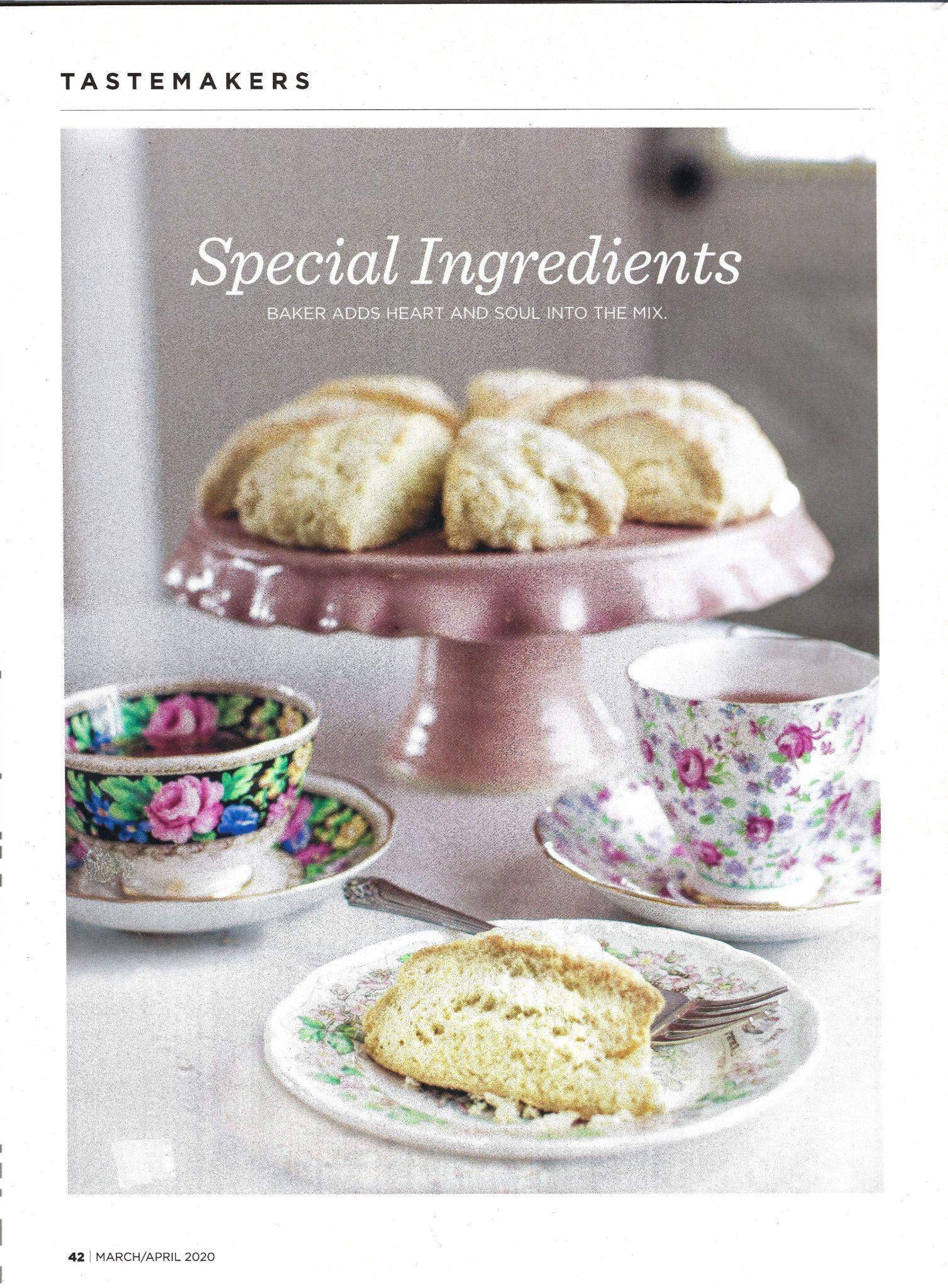 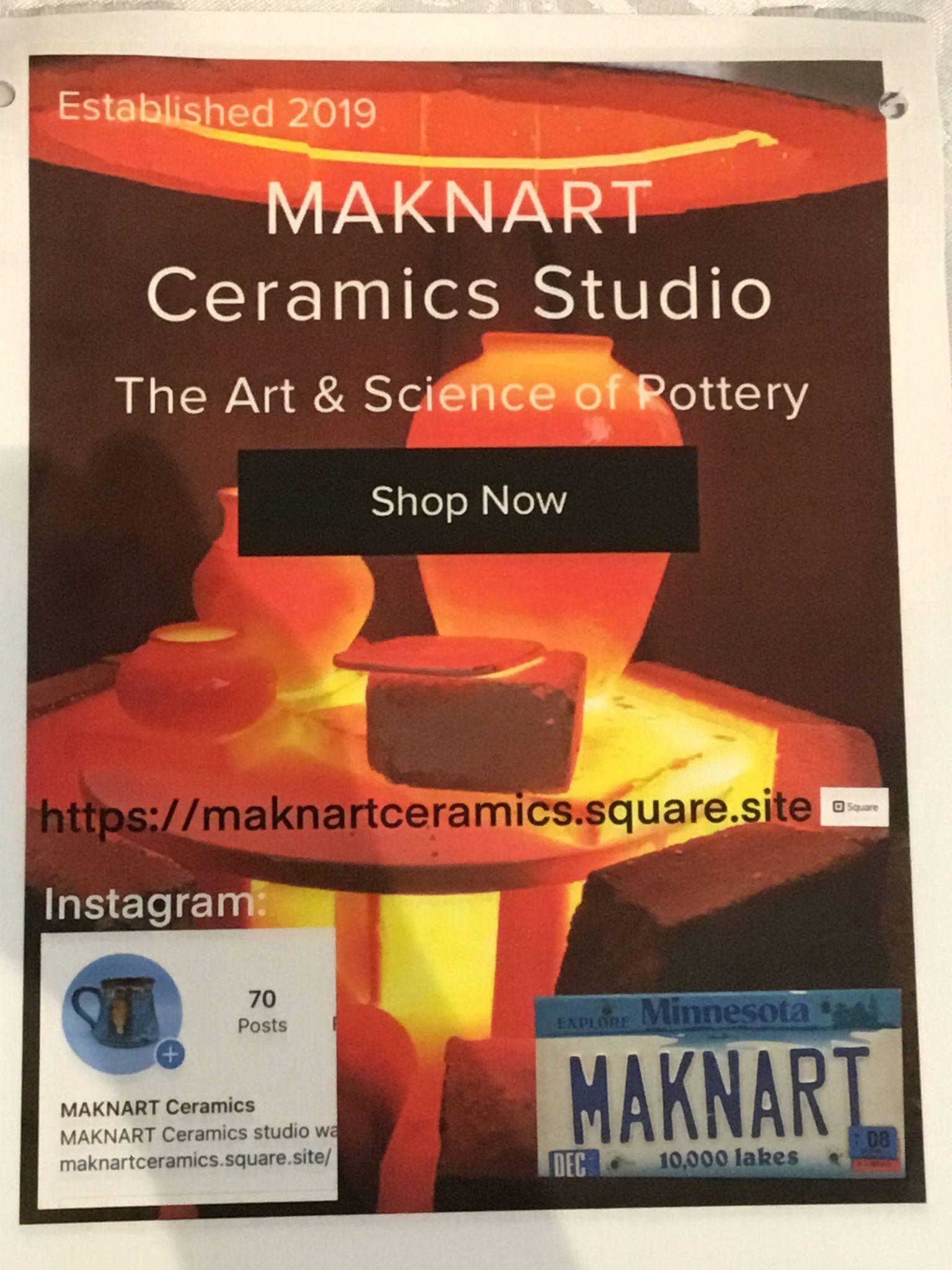       https://www.victoriastreetbakery.com/      https://maknartceramics.square.site/